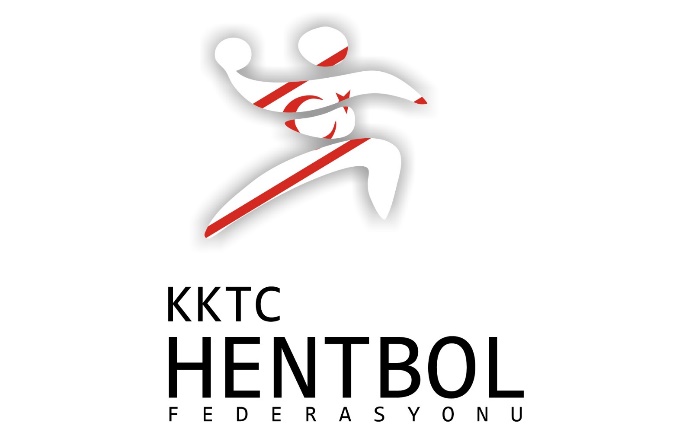 MÜSABAKA    LİSTESİTAKIM: 								  TARİH:İsim Soyisim:………………………………………İmza:………………………………………İsim SoyisimForma NoDoğum Tarihi12345678910111213141516İdari KadroKademeGörev1234